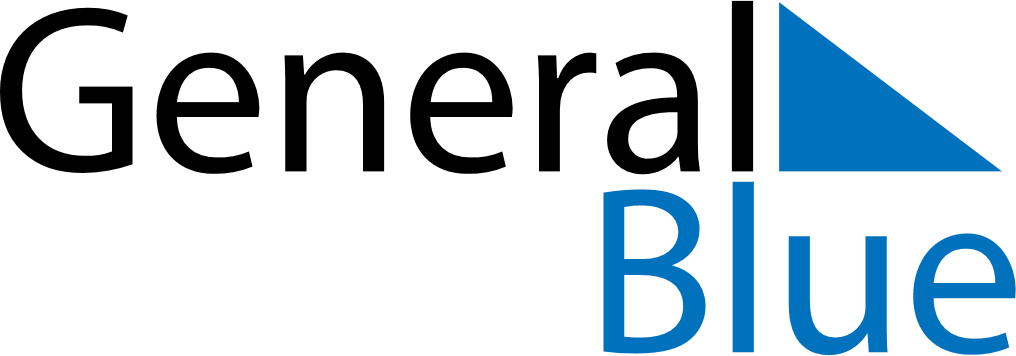 March 2024March 2024March 2024March 2024March 2024March 2024March 2024San Antonio del Tachira, Tachira, VenezuelaSan Antonio del Tachira, Tachira, VenezuelaSan Antonio del Tachira, Tachira, VenezuelaSan Antonio del Tachira, Tachira, VenezuelaSan Antonio del Tachira, Tachira, VenezuelaSan Antonio del Tachira, Tachira, VenezuelaSan Antonio del Tachira, Tachira, VenezuelaSundayMondayMondayTuesdayWednesdayThursdayFridaySaturday12Sunrise: 7:02 AMSunset: 7:01 PMDaylight: 11 hours and 58 minutes.Sunrise: 7:02 AMSunset: 7:01 PMDaylight: 11 hours and 58 minutes.34456789Sunrise: 7:02 AMSunset: 7:01 PMDaylight: 11 hours and 59 minutes.Sunrise: 7:01 AMSunset: 7:01 PMDaylight: 11 hours and 59 minutes.Sunrise: 7:01 AMSunset: 7:01 PMDaylight: 11 hours and 59 minutes.Sunrise: 7:01 AMSunset: 7:01 PMDaylight: 12 hours and 0 minutes.Sunrise: 7:00 AMSunset: 7:01 PMDaylight: 12 hours and 0 minutes.Sunrise: 7:00 AMSunset: 7:01 PMDaylight: 12 hours and 1 minute.Sunrise: 6:59 AMSunset: 7:01 PMDaylight: 12 hours and 1 minute.Sunrise: 6:59 AMSunset: 7:01 PMDaylight: 12 hours and 1 minute.1011111213141516Sunrise: 6:58 AMSunset: 7:01 PMDaylight: 12 hours and 2 minutes.Sunrise: 6:58 AMSunset: 7:01 PMDaylight: 12 hours and 2 minutes.Sunrise: 6:58 AMSunset: 7:01 PMDaylight: 12 hours and 2 minutes.Sunrise: 6:57 AMSunset: 7:01 PMDaylight: 12 hours and 3 minutes.Sunrise: 6:57 AMSunset: 7:01 PMDaylight: 12 hours and 3 minutes.Sunrise: 6:56 AMSunset: 7:00 PMDaylight: 12 hours and 4 minutes.Sunrise: 6:56 AMSunset: 7:00 PMDaylight: 12 hours and 4 minutes.Sunrise: 6:55 AMSunset: 7:00 PMDaylight: 12 hours and 4 minutes.1718181920212223Sunrise: 6:55 AMSunset: 7:00 PMDaylight: 12 hours and 5 minutes.Sunrise: 6:54 AMSunset: 7:00 PMDaylight: 12 hours and 5 minutes.Sunrise: 6:54 AMSunset: 7:00 PMDaylight: 12 hours and 5 minutes.Sunrise: 6:54 AMSunset: 7:00 PMDaylight: 12 hours and 6 minutes.Sunrise: 6:53 AMSunset: 7:00 PMDaylight: 12 hours and 6 minutes.Sunrise: 6:53 AMSunset: 7:00 PMDaylight: 12 hours and 7 minutes.Sunrise: 6:52 AMSunset: 7:00 PMDaylight: 12 hours and 7 minutes.Sunrise: 6:52 AMSunset: 7:00 PMDaylight: 12 hours and 7 minutes.2425252627282930Sunrise: 6:51 AMSunset: 7:00 PMDaylight: 12 hours and 8 minutes.Sunrise: 6:51 AMSunset: 7:00 PMDaylight: 12 hours and 8 minutes.Sunrise: 6:51 AMSunset: 7:00 PMDaylight: 12 hours and 8 minutes.Sunrise: 6:50 AMSunset: 7:00 PMDaylight: 12 hours and 9 minutes.Sunrise: 6:50 AMSunset: 6:59 PMDaylight: 12 hours and 9 minutes.Sunrise: 6:49 AMSunset: 6:59 PMDaylight: 12 hours and 10 minutes.Sunrise: 6:49 AMSunset: 6:59 PMDaylight: 12 hours and 10 minutes.Sunrise: 6:48 AMSunset: 6:59 PMDaylight: 12 hours and 11 minutes.31Sunrise: 6:48 AMSunset: 6:59 PMDaylight: 12 hours and 11 minutes.